Уважаемые родители! В настоящее время в мире все чаще говорят о проблеме экстремизма и для этого есть все основания. Специалисты отмечают, что наиболее уязвимой средой для проникновения идей экстремизма, являются учащиеся школ с еще не сформировавшейся и легко поддающейся влиянию психикой. Обратите внимание на поведение детей и их времяпровождение, специалисты отмечают следующие признаки деструктивного поведения:  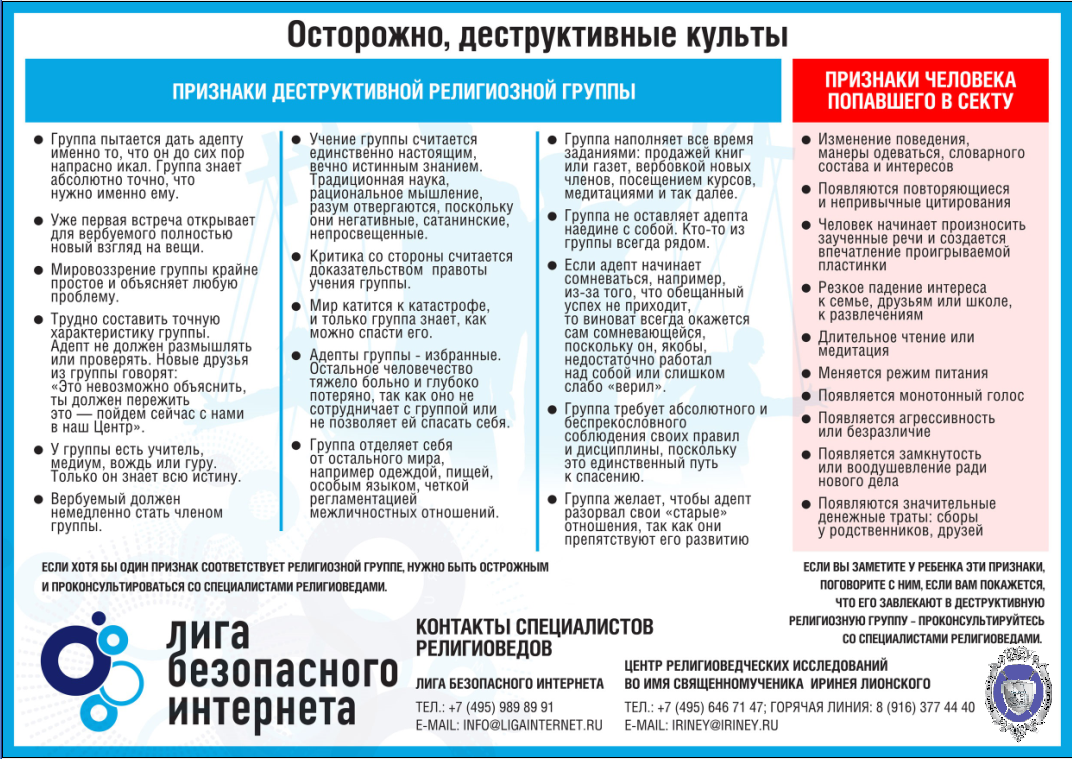 Если Вы заметили подобные признаки у ребенка, не оставляйте их без внимания и обратитесь за помощью к специалистам. 	По всем возникающим вопроса Вы можете обратиться в подразделение по делам несовершеннолетних Отдела МВД России по Иловлинскому району! По телефону: 5-13-93, либо по адресу: рп. Иловля, ул. Советская, д. 14-а/48.Инспектор (ПДН) капитан полиции								 Н.Н. Булатникова 